Learner NotificationAmerican College of Medical Toxicology2023 ACMT Annual Scientific MeetingMarch 31, 2023 – April 2, 2023
San Diego, CAAcknowledgement of Financial Commercial SupportBTG - $12,500Acknowledgement of In-Kind Commercial Support No in-kind commercial support was received for this educational activity.Satisfactory Completion  Learners must complete an evaluation form to receive a certificate of completion. Your chosen sessions must be attended in their entirety. Partial credit of individual sessions is not available. OR You must attend the entire webinar as partial credit is not available. If you are seeking continuing education credit for a specialty not listed below, it is your responsibility to contact your licensing/certification board to determine course eligibility for your licensing/certification requirement.   Joint Accreditation StatementIn support of improving patient care, this activity has been planned and implemented by Amedco LLC and American College of Medical Toxicology. Amedco LLC is jointly accredited by the Accreditation Council for Continuing Medical Education (ACCME), the Accreditation Council for Pharmacy Education (ACPE), and the American Nurses Credentialing Center (ANCC), to provide continuing education for the healthcare team.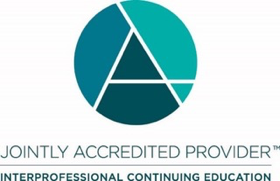 Physicians (ACCME) Credit DesignationAmedco LLC designates this live activity for a maximum of 14.75 AMA PRA Category 1 CreditsTM. Physicians should claim only the credit commensurate with the extent of their participation in the activity.  Nurses (ANCC) Credit DesignationAmedco LLC designates this activity for a maximum of 14.75 ANCC contact hours.Pharmacists and Pharmacy Technicians (ACPE) Credit DesignationAmedco LLC designates this activity for a maximum of 14.75 knowledge-based CPE contact hours.Pharmacy Designation 1 - Activity ID: 202448599 / Internal ID: ACMT / UAN JA4008163-9999-23-082-L01-P / UAN JA4008163-9999-23-082-L01-TPharmacy Designation 8 - Activity ID: 202448601 // Internal ID: ACMT / UAN JA4008163-9999-23-083-L08-P / UAN JA4008163-9999-23-083-L08-TPharmacy Designation 9 - Activity ID: 202448605 / Internal ID: ACMT / UAN JA4008163-9999-23-084-L99-P / UAN JA4008163-9999-23-084-L99-TPharmacy Designation 4 - Activity ID: 202448609 / Internal ID: ACMT / UAN JA4008163-9999-23-085-L04-P / UAN JA4008163-9999-23-085-L04-TPharmacy Designation 7 - Activity ID: 202448614 / Internal ID: ACMT / UAN JA4008163-9999-23-086-L07-P / UAN JA4008163-9999-23-086-L07-T
NOTE to Pharmacists: The only official Statement of Credit is the one you pull from CPE Monitor. You must request your certificate within 30 days of your participation in the activity to meet the deadline for submission to CPE Monitor. Objectives - After Attending This Program You Should Be Able ToStrengthen professional relationships and networks that lead to better patient care.Develop and refine a perspective on the broad range of medical toxicology knowledge, care and clinical practice.Expand and integrate an understanding of the scientific and clinical tenets of medical toxicology research.Disclosure of Conflict of InterestThe following table of disclosure information is provided to learners and contains the relevant financial relationships that each individual in a position to control the content disclosed to Amedco.  All of these relationships were treated as a conflict of interest, and have been resolved.  (C7 SCS 6.1-­‐6.2, 6.5) All individuals in a position to control the content of CE are listed below.Contact InformationIf you have questions regarding this enduring material activity, please contact Adrienne Dunavin at contact adrienne.dunavin@acmt.net. First NameLast NameCommercial Interest: Commercial InterestJayAdamsNAMaryannAmirshahiNAGillianBeauchampNAMaryBillingtonNAAdamBlumenbergInspira technologies: Stock ShareholderKatieBoyleAlnylam Pharmaceuticals: EmployeeNicklausBrandehoffNAMarielleBrennerNAJeffBrentNADianeCalelloNAVincentCalleoNADazheCaoNAJoeCarpenterNAStephanieCarreiroRAE Health: Research Grant Overall Principal InvestigatorShaunCarstairsNAAlexisCatesNAPeterChaiNAAndrewChambersNABetty Shuk HanChanNAMichaelCharyNAJamesChenowethNANeerajChhabraNAJonColeNARyanColeNANicholasConnorsNARachelCulbrethCAIRE, Inc.: Research Grant Site Principal Investigator,CAIRE, Inc.: ConsultantArthurDaighNAJoshDebordNAFrankDickerNAChristopherDionNARyanDixonNACatherineDongNAAdrienneDunavinNALeslieDyeNAPaulEhlersNATharwatEl ZahranNARitaFarahNABrennaFarmerNARyanFuchsNAHenrikGalustNAAnnaGeraldNALucindaGonzalesNAHowardGrellerNARileyHartmannNAHannahHaysNARobertHendricksonNAMichelleHiegerNARubyHoangNAZaneHorowitzNADavidJangNADavidJuurlinkNALouiseKaoNAKennethKatzNAKatherineKatzungNAZiadKazziNAMichaelKeenanNAJoeKennedyNAAndrewKingNAJessicaKruegerNAShanaKusinNAJoAnLaesNADanielLasoffNAOphirLavonNAEricLavonasBTG Specialty Pharmaceuticals: Research Grant Site Principal InvestigatorAlexLazarNAJacobLebinPurdue Pharma: ConsultantVincentLeeNALorenzoLeggioEditor-in-Chief, Alcohol and Alcoholism (Oxford Press and MCA, London, UK):Other Financial or Material Support,Routledge: OtherMichaelLevineNABrianLewisNADavidLissNAAnnetteLopezNAGregoryMakarNAAlexManiniNARyanMarinoNAKevinMaskellNADanMcCabeNAChristopherMeadenNAAlisonMeynNAAndrewMONTENIH: Research Grant Site Principal InvestigatorElizabethMooreNABabakMostafazadehNAMarkMycykNATravisOlivesNAReneePetzel GimbarXeris Pharmaceuticals : Research Grant Overall Principal InvestigatorToddPhillipsNAAndrewPinerNAAnthonyPizonNAJ.J.RasimasNAMadelineRennyNATonyRianprakaisangNAPatriciaRosenNAAnne-MichelleRuhaOphirex: ConsultantMatthewSalzmanNADavidSchafferNAJonathanSchimmelBioxcel Therapeutics: ConsultantEvanSchwarzNADanielSessionsNAMichaelSimpsonNACraigSmollinNAHannahSpungenNAMeghanSpyresNAHannahSt. FrancisNAAndrewStolbachGamida Cell: Stock Shareholder, Phathom Pharmaceuticals: Stock ShareholderAndrewStolbachGamida Cell: Stock Shareholder, Phathom Pharmaceuticals: Stock ShareholderMarkSuNAJeffreySuchardNATrevonneThompsonNAMichaelToceNAJoshuaTrebachNAManojTyagiNAStevenWalshNARichardWangNAChristopherWatsonNAPaulWaxNASageWeinerNAJamesWhitledgeNATimothyWiegandNABrandonWillsNAStephenWoodNAAlanWoolfNABrandtlyYakeyNALukeYipNANasimZamaniNAMatthewZuckermanNA